2024 Bolivia HolidaysBolivia 2024 CalendarBolivia 2024 CalendarBolivia 2024 CalendarBolivia 2024 CalendarBolivia 2024 CalendarBolivia 2024 CalendarBolivia 2024 CalendarBolivia 2024 CalendarBolivia 2024 CalendarBolivia 2024 CalendarBolivia 2024 CalendarBolivia 2024 CalendarBolivia 2024 CalendarBolivia 2024 CalendarBolivia 2024 CalendarBolivia 2024 CalendarBolivia 2024 CalendarBolivia 2024 CalendarBolivia 2024 CalendarBolivia 2024 CalendarBolivia 2024 CalendarBolivia 2024 CalendarBolivia 2024 CalendarJanuaryJanuaryJanuaryJanuaryJanuaryJanuaryJanuaryFebruaryFebruaryFebruaryFebruaryFebruaryFebruaryFebruaryMarchMarchMarchMarchMarchMarchMarchMoTuWeThFrSaSuMoTuWeThFrSaSuMoTuWeThFrSaSu12345671234123891011121314567891011456789101516171819202112131415161718111213141516172223242526272819202122232425181920212223242930312627282925262728293031AprilAprilAprilAprilAprilAprilAprilMayMayMayMayMayMayMayJuneJuneJuneJuneJuneJuneJuneMoTuWeThFrSaSuMoTuWeThFrSaSuMoTuWeThFrSaSu12345671234512891011121314678910111234567891516171819202113141516171819101112131415162223242526272820212223242526171819202122232930272829303124252627282930JulyJulyJulyJulyJulyJulyJulyAugustAugustAugustAugustAugustAugustAugustSeptemberSeptemberSeptemberSeptemberSeptemberSeptemberSeptemberMoTuWeThFrSaSuMoTuWeThFrSaSuMoTuWeThFrSaSu1234567123418910111213145678910112345678151617181920211213141516171891011121314152223242526272819202122232425161718192021222930312627282930312324252627282930OctoberOctoberOctoberOctoberOctoberOctoberOctoberNovemberNovemberNovemberNovemberNovemberNovemberNovemberDecemberDecemberDecemberDecemberDecemberDecemberDecemberMoTuWeThFrSaSuMoTuWeThFrSaSuMoTuWeThFrSaSu1234561231789101112134567891023456781415161718192011121314151617910111213141521222324252627181920212223241617181920212228293031252627282930232425262728293031Jan 1	New Year’s DayJan 22	Plurinational State Foundation DayFeb 2	Feast of the Virgin of CandelariaFeb 12	Shrove MondayFeb 13	Shrove TuesdayMar 19	Father’s DayMar 23	Day of the SeaMar 28	Maundy Thursday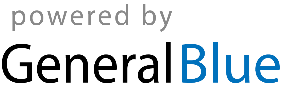 Mar 29	Good FridayApr 12	Children’s DayMay 1	Labour DayMay 27	Mother’s DayMay 30	Corpus ChristiJun 6	Teacher’s DayJun 21	Andean Amazonian Chaqueño New YearAug 6	Independence DayAug 17	Flag DaySep 21	Student’s DayOct 11	Bolivian Woman’s DayNov 1	All Saints’ DayNov 2	All Souls’ DayDec 25	Christmas Day